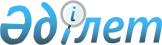 Шарбақты аудандық мәслихатының 2021 жылғы 27 желтоқсандағы "2022 – 2024 жылдарға арналған Шарбақты ауданының ауылдық округтерінің бюджеті туралы" № 78/21 шешіміне өзгерістер енгізу туралыПавлодар облысы Шарбақты аудандық мәслихатының 2022 жылғы 1 желтоқсандағы № 128/36 шешімі
      Шарбақты аудандық мәслихаты ШЕШТІ:
      1. Аудандық мәслихатының 2021 жылғы 27 желтоқсандағы "2022 – 2024 жылдарға арналған Шарбақты ауданының ауылдық округтерінің бюджеті туралы" № 78/21 шешіміне (Нормативтік құқықтық актілерді мемлекеттік тіркеу тізілімінде № 162209 болып тіркелген) келесі өзгерістер енгізілсін: 
      көрсетілген шешімнің 1-тармағы жаңа редакцияда баяндалсын:
       "1. 2022 – 2024 жылдарға арналған Александровка ауылдық округінің бюджеті тиісінше 1, 2 және 3-қосымшаларға сәйкес, соның ішінде 2022 жылға арналған келесі көлемдерде бекітілсін:
      1) кірістер – 59035 мың теңге, соның ішінде:
      салықтық түсімдер – 5504 мың теңге;
      салықтық емес түсімдер – 198 мың теңге;
      трансферттер түсімі – 53333 мың теңге;
      2) шығындар – 60034 мың теңге;
      3) таза бюджеттік кредиттеу – нөлге тең;
      4) қаржы активтерімен операциялар бойынша сальдо – нөлге тең;
      5) бюджет тапшылығы (профициті) – -999 мың теңге;
      6) бюджет тапшылығын қаржыландыру (профицитін пайдалану) – 999 мың теңге.";
      көрсетілген шешімнің 2-тармағы жаңа редакцияда баяндалсын:
       "2. 2022 – 2024 жылдарға арналған Галкино ауылдық округінің бюджеті тиісінше 4, 5 және 6-қосымшаларға сәйкес, соның ішінде 2022 жылға арналған келесі көлемдерде бекітілсін:
      1) кірістер – 247263 мың теңге, соның ішінде:
      салықтық түсімдер – 3017 мың теңге;
      салықтық емес түсімдер – 122 мың теңге;
      трансферттер түсімі – 244124 мың теңге;
      2) шығындар – 248039 мың теңге;
      3) таза бюджеттік кредиттеу – нөлге тең;
      4) қаржы активтерімен операциялар бойынша сальдо – нөлге тең;
      5) бюджет тапшылығы (профициті) – -776 мың теңге;
      6) бюджет тапшылығын қаржыландыру (профицитін пайдалану) – 776 мың теңге.";
      көрсетілген шешімнің 3-тармағы жаңа редакцияда баяндалсын:
       "3. 2022 – 2024 жылдарға арналған Жылы-Бұлақ ауылдық округінің бюджеті тиісінше 7, 8 және 9-қосымшаларға сәйкес, соның ішінде 2022 жылға арналған келесі көлемдерде бекітілсін:
      1) кірістер – 97394 мың теңге, соның ішінде:
      салықтық түсімдер – 4198 мың теңге;
      салықтық емес түсімдер – 287 мың теңге;
      негізгі капиталды сатудан түсетін түсімдер – 20 мың теңге;
      трансферттер түсімі – 92889 мың теңге;
      2) шығындар – 98193 мың теңге;
      3) таза бюджеттік кредиттеу – нөлге тең;
      4) қаржы активтерімен операциялар бойынша сальдо – нөлге тең;
      5) бюджет тапшылығы (профициті) – -799 мың теңге;
      6) бюджет тапшылығын қаржыландыру (профицитін пайдалану) – 799 мың теңге.";
      көрсетілген шешімнің 4-тармағы жаңа редакцияда баяндалсын:
       "4. 2022 – 2024 жылдарға арналған Орловка ауылдық округінің бюджеті тиісінше 10, 11 және 12-қосымшаларға сәйкес, соның ішінде 2022 жылға арналған келесі көлемдерде бекітілсін:
      1) кірістер – 48280 мың теңге, соның ішінде:
      салықтық түсімдер – 3194 мың теңге;
      трансферттер түсімі – 45086 мың теңге;
      2) шығындар – 48806 мың теңге;
      3) таза бюджеттік кредиттеу – нөлге тең;
      4) қаржы активтерімен операциялар бойынша сальдо – нөлге тең;
      5) бюджет тапшылығы (профициті) – -526 мың теңге;
      6) бюджет тапшылығын қаржыландыру (профицитін пайдалану) – 526 мың теңге.";
      көрсетілген шешімнің 5-тармағы жаңа редакцияда баяндалсын:
       "5. 2022 – 2024 жылдарға арналған Сосновка ауылдық округінің бюджеті тиісінше 13, 14 және 15-қосымшаларға сәйкес, соның ішінде 2022 жылға арналған келесі көлемдерде бекітілсін:
      1) кірістер – 266163 мың теңге, соның ішінде:
      салықтық түсімдер – 4125 мың теңге;
      салықтық емес түсімдер – 3799 мың теңге;
      негізгі капиталды сатудан түсетін түсімдер – 2554 мың теңге;
      трансферттер түсімі – 255685 мың теңге;
      2) шығындар – 266475 мың теңге;
      3) таза бюджеттік кредиттеу – нөлге тең;
      4) қаржы активтерімен операциялар бойынша сальдо – нөлге тең;
      5) бюджет тапшылығы (профициті) – -312 мың теңге;
      6) бюджет тапшылығын қаржыландыру (профицитін пайдалану) – 312 мың теңге.";
      көрсетілген шешімнің 6-тармағы  жаңа редакцияда баяндалсын:
       "6. 2022 – 2024 жылдарға арналған Шалдай ауылдық округінің бюджеті тиісінше 16, 17 және 18-қосымшаларға сәйкес, соның ішінде 2022 жылға арналған келесі көлемдерде бекітілсін:
      1) кірістер – 57854 мың теңге, соның ішінде:
      салықтық түсімдер – 5725 мың теңге;
      салықтық емес түсімдер – 1199 мың теңге;
      негізгі капиталды сатудан түсетін түсімдер – 159 мың теңге;
      трансферттер түсімі – 50771 мың теңге;
      2) шығындар – 58561 мың теңге;
      3) таза бюджеттік кредиттеу – нөлге тең;
      4) қаржы активтерімен операциялар бойынша сальдо – нөлге тең;
      5) бюджет тапшылығы (профициті) – -707 мың теңге;
      6) бюджет тапшылығын қаржыландыру (профицитін пайдалану) – 707 мың теңге.";
      көрсетілген шешімнің 7-тармағы жаңа редакцияда баяндалсын:
       "7. 2022 – 2024 жылдарға арналған Шарбақты ауылдық округінің бюджеті тиісінше 19, 20 және 21-қосымшаларға сәйкес, соның ішінде 2022 жылға арналған келесі көлемдерде бекітілсін:
      1) кірістер – 479080 мың теңге, соның ішінде:
      салықтық түсімдер – 31961 мың теңге;
      салықтық емес түсімдер – 2980 мың теңге;
      трансферттер түсімі – 444139 мың теңге;
      2) шығындар – 491259 мың теңге;
      3) таза бюджеттік кредиттеу – нөлге тең;
      4) қаржы активтерімен операциялар бойынша сальдо – нөлге тең;
      5) бюджет тапшылығы (профициті) – -12179 мың теңге;
      6) бюджет тапшылығын қаржыландыру (профицитін пайдалану) – 12179 мың теңге.";
      көрсетілген шешімнің 1, 4, 7, 10, 13, 16, 19-қосымшалары осы шешімнің 1, 2, 3, 4, 5, 6, 7-қосымшаларына сәйкес жаңа редакцияда баяндалсын. 
      2. Осы шешім 2022 жылғы 1 қаңтардан бастап қолданысқа енгізіледі. 2022 жылға арналған Александровка ауылдық округінің бюджеті 2022 жылға арналған Галкино ауылдық округінің бюджеті 2022 жылға арналған Жылы-Бұлақ ауылдық округінің бюджеті 2022 жылға арналған Орловка ауылдық округінің бюджеті 2022 жылға арналған Сосновка ауылдық округінің бюджеті 2022 жылға арналған Шалдай ауылдық округінің бюджеті 2022 жылға арналған Шарбақты ауылдық округінің бюджеті
					© 2012. Қазақстан Республикасы Әділет министрлігінің «Қазақстан Республикасының Заңнама және құқықтық ақпарат институты» ШЖҚ РМК
				
      Аудандық мәслихат хатшысы 

Н. Кизатов
Шарбақты аудандық
мәслихатының 2022 жылғы
1 желтоқсандағы
№ 128/36 шешіміне
1-қосымшаШарбақты аудандық
мәслихатының 2021 жылғы
27 желтоқсандағы
№ 78/21 шешіміне
1-қосымша
Санаты
Санаты
Санаты
Сомасы (мың теңге)
Сыныбы
Сыныбы
Сыныбы
Сыныбы
Кіші сыныбы
Кіші сыныбы
Атауы
1
2
3
4
5
1. Кірістер
59035
1
Салықтық түсімдер
5504
01
Табыс салығы
225
2
Жеке табыс салығы
225
04
Меншікке салынатын салықтар
4252
1
Мүлікке салынатын салықтар
240
3
Жер салығы
73
4
Көлік құралдарына салынатын салық
3920
5
Бірыңғай жер салығы 
19
05
Тауарларға, жұмыстарға және көрсетілетін қызметтерге салынатын iшкi салықтар 
1027
3
Табиғи және басқа да ресурстарды пайдаланғаны үшiн түсетiн түсiмдер
1027
2
Салықтық емес түсiмдер
198
01
Мемлекеттік меншіктен түсетін кірістер
158
5
Мемлекет меншігіндегі мүлікті жалға беруден түсетін кірістер
158
06
Басқа да салықтық емес түсiмдер 
40
1
Басқа да салықтық емес түсімдер
40
4
Трансферттердің түсімдері
53333
1
2
3
4
5
02
Мемлекеттік басқарудың жоғары тұрған органдарынан түсетін трансферттер
53333
3
Аудандардың (облыстық маңызы бар қаланың) бюджетінен трансферттер
53333
Функционалдық топ
Функционалдық топ
Функционалдық топ
Функционалдық топ
Функционалдық топ
Сомасы (мың теңге)
Кіші функция
Кіші функция
Кіші функция
Кіші функция
Сомасы (мың теңге)
Бюджеттік бағдарламалардың әкімшісі
Бюджеттік бағдарламалардың әкімшісі
Бюджеттік бағдарламалардың әкімшісі
Сомасы (мың теңге)
Бағдарлама
Бағдарлама
Сомасы (мың теңге)
Атауы
Сомасы (мың теңге)
1
2
3
4
5
6
2. Шығындар
60034
01
Жалпы сипаттағы мемлекеттiк көрсетілетін қызметтер
41760
1
Мемлекеттiк басқарудың жалпы функцияларын орындайтын өкiлдi, атқарушы және басқа органдар
41760
124
Аудандық маңызы бар қала, ауыл, кент, ауылдық округ әкімінің аппараты
41760
001
Аудандық маңызы бар қала, ауыл, кент, ауылдық округ әкімінің қызметін қамтамасыз ету жөніндегі қызметтер
41448
107
Жергілікті атқарушы органның шұғыл шығындарға арналған резервінің есебінен іс-шаралар өткізу
312
07
Тұрғын үй-коммуналдық шаруашылық
11786
3
Елді-мекендерді көркейту
11786
124
Аудандық маңызы бар қала, ауыл, кент, ауылдық округ әкімінің аппараты
11786
008
Елді мекендердегі көшелерді жарықтандыру
4864
009
Елді мекендердің санитариясын қамтамасыз ету
1947
011
Елді мекендерді абаттандыру мен көгалдандыру
4975
 12
Көлiк және коммуникация
6447
 1
Автомобиль көлiгi
6447
124
Аудандық маңызы бар қала, ауыл, кент, ауылдық округ әкімінің аппараты
6447
013
Аудандық маңызы бар қалаларда, ауылдарда, кенттерде, ауылдық округтерде автомобиль жолдарының жұмыс істеуін қамтамасыз ету
5097
045
Аудандық маңызы бар қалаларда, ауылдарда, кенттерде, ауылдық округтерде автомобиль жолдарын күрделі және орташа жөндеу
1350
1
2
3
4
5
6
15
Трансферттер
41
1
Трансферттер
41
124
Аудандық маңызы бар қала, ауыл, кент, ауылдық округ әкімінің аппараты
41
048
Пайдаланылмаған (толық пайдаланылмаған) нысаналы трансферттерді қайтару
41
3. Таза бюджеттік кредиттеу
0
4. Қаржы активтерімен операциялар бойынша сальдо
0
5. Бюджет тапшылығы (профициті)
-999
6. Бюджет тапшылығын қаржыландыру (профицитін пайдалану)
999
8
Бюджет қаражатының пайдаланылатын қалдықтары
999
01
Бюджет қаражаты қалдықтары
999
1
Бюджет қаражатының бос қалдықтары
999
01
Бюджет қаражатының бос қалдықтары
999
Бюджет қаражатының пайдаланылатын қалдықтары
999Шарбақты аудандық
мәслихатының 2022 жылғы
1 желтоқсандағы № 128/36
шешіміне 2-қосымшаШарбақты аудандық
мәслихатының 2021 жылғы
27 желтоқсандағы № 78/21
шешіміне 4-қосымша
Санаты
Санаты
Санаты
Сомасы (мың теңге)
Сыныбы
Сыныбы
Сыныбы
Сыныбы
Кіші сыныбы
Кіші сыныбы
Атауы
1
2
3
4
5
1. Кірістер
247263
1
Салықтық түсімдер
3017
01
Табыс салығы
123
2
Жеке табыс салығы
123
04
Меншікке салынатын салықтар
2586
1
Мүлікке салынатын салықтар
190
3
Жер салығы
86
4
Көлік құралдарына салынатын салық
2310
05
Тауарларға, жұмыстарға және көрсетілетін қызметтерге салынатын iшкi салықтар 
308
3
Табиғи және басқа да ресурстарды пайдаланғаны үшiн түсетiн түсiмдер
308
2
Салықтық емес түсiмдер
122
01
Мемлекеттік меншіктен түсетін кірістер
100
5
Мемлекет меншігіндегі мүлікті жалға беруден түсетін кірістер
100
06
Басқа да салықтық емес түсiмдер 
22
1
Басқа да салықтық емес түсімдер
22
4
Трансферттердің түсімдері
244124
02
Мемлекеттік басқарудың жоғары тұрған органдарынан түсетін трансферттер
244124
1
2
3
4
5
3
Аудандардың (облыстық маңызы бар қаланың) бюджетінен трансферттер
244124
Функционалдық топ
Функционалдық топ
Функционалдық топ
Функционалдық топ
Функционалдық топ
Сомасы (мың теңге)
Кіші функция
Кіші функция
Кіші функция
Кіші функция
Сомасы (мың теңге)
Бюджеттік бағдарламалардың әкімшісі
Бюджеттік бағдарламалардың әкімшісі
Бюджеттік бағдарламалардың әкімшісі
Сомасы (мың теңге)
Бағдарлама
Бағдарлама
Сомасы (мың теңге)
Атауы
Сомасы (мың теңге)
1
2
3
4
5
6
2. Шығындар
248039
01
Жалпы сипаттағы мемлекеттiк көрсетілетін қызметтер
35828
1
Мемлекеттiк басқарудың жалпы функцияларын орындайтын өкiлдi, атқарушы және басқа органдар
35828
124
Аудандық маңызы бар қала, ауыл, кент, ауылдық округ әкімінің аппараты
35828
001
Аудандық маңызы бар қала, ауыл, кент, ауылдық округ әкімінің қызметін қамтамасыз ету жөніндегі қызметтер
35828
07
Тұрғын үй-коммуналдық шаруашылық
11598
3
Елді-мекендерді көркейту 
11598
124
Аудандық маңызы бар қала, ауыл, кент, ауылдық округ әкімінің аппараты
11598
008
Елді мекендердегі көшелерді жарықтандыру
6215
009
Елді мекендердің санитариясын қамтамасыз ету
1768
011
Елді мекендерді абаттандыру мен көгалдандыру
3615
 12
Көлiк және коммуникация
4380
 1
Автомобиль көлiгi
4380
124
Аудандық маңызы бар қала, ауыл, кент, ауылдық округ әкімінің аппараты
4380
013
Аудандық маңызы бар қалаларда, ауылдарда, кенттерде, ауылдық округтерде автомобиль жолдарының жұмыс істеуін қамтамасыз ету
4380
13
Басқалар
196231
9
Басқалар
196231
124
Аудандық маңызы бар қала, ауыл, кент, ауылдық округ әкімінің аппараты
196231
1
2
3
4
5
6
057
"Ауыл-Ел бесігі" жобасы шеңберінде ауылдық елді мекендердегі әлеуметтік және инженерлік инфрақұрылым бойынша іс-шараларды іске асыру
196231
15
Трансферттер
2
1
Трансферттер
2
124
Аудандық маңызы бар қала, ауыл, кент, ауылдық округ әкімінің аппараты
2
048
Пайдаланылмаған (толық пайдаланылмаған) нысаналы трансферттерді қайтару
2
3. Таза бюджеттік кредиттеу
0
4. Қаржы активтерімен операциялар бойынша сальдо
0
5. Бюджет тапшылығы (профициті)
-776
6. Бюджет тапшылығын қаржыландыру (профицитін пайдалану)
776
8
Бюджет қаражатының пайдаланылатын қалдықтары
776
01
Бюджет қаражаты қалдықтары
776
1
Бюджет қаражатының бос қалдықтары
776
01
Бюджет қаражатының бос қалдықтары
776
Бюджет қаражатының пайдаланылатын қалдықтары
776Шарбақты аудандық
мәслихатының 2022 жылғы
1 желтоқсандағы № 128/36
шешіміне 3-қосымшаШарбақты аудандық
мәслихатының 2021 жылғы
27 желтоқсандағы № 78/21
шешіміне 7-қосымша
Санаты
Санаты
Санаты
Сомасы (мың теңге)
Сыныбы
Сыныбы
Сыныбы
Сыныбы
Кіші сыныбы
Кіші сыныбы
Атауы
1
2
3
4
5
1. Кірістер
97394
1
Салықтық түсімдер
4198
01
Табыс салығы
26
2
Жеке табыс салығы
26
04
Меншікке салынатын салықтар
3965
1
Мүлікке салынатын салықтар
204
3
Жер салығы
64
4
Көлік құралдарына салынатын салық
3697
05
Тауарларға, жұмыстарға және көрсетілетін қызметтерге салынатын iшкi салықтар 
207
3
Табиғи және басқа да ресурстарды пайдаланғаны үшiн түсетiн түсiмдер
207
2
Салықтық емес түсiмдер
287
01
Мемлекеттік меншіктен түсетін кірістер
287
5
Мемлекет меншігіндегі мүлікті жалға беруден түсетін кірістер
287
3
Негізгі капиталды сатудан түсетін түсімдер
20
03
Жердi және материалдық емес активтердi сату
20
2
Материалдық емес активтерді сату
20
4
Трансферттердің түсімдері
92889
1
2
3
4
5
02
Мемлекеттік басқарудың жоғары тұрған органдарынан түсетін трансферттер
92889
3
Аудандардың (облыстық маңызы бар қаланың) бюджетінен трансферттер
92889
Функционалдық топ
Функционалдық топ
Функционалдық топ
Функционалдық топ
Функционалдық топ
Сомасы (мың теңге)
Кіші функция
Кіші функция
Кіші функция
Кіші функция
Сомасы (мың теңге)
Бюджеттік бағдарламалардың әкімшісі
Бюджеттік бағдарламалардың әкімшісі
Бюджеттік бағдарламалардың әкімшісі
Сомасы (мың теңге)
Бағдарлама
Бағдарлама
Сомасы (мың теңге)
Атауы
Сомасы (мың теңге)
1
2
3
4
5
6
2. Шығындар
98193
01
Жалпы сипаттағы мемлекеттiк көрсетілетін қызметтер
43034
1
Мемлекеттiк басқарудың жалпы функцияларын орындайтын өкiлдi, атқарушы және басқа органдар
43034
124
Аудандық маңызы бар қала, ауыл, кент, ауылдық округ әкімінің аппараты
43034
001
Аудандық маңызы бар қала, ауыл, кент, ауылдық округ әкімінің қызметін қамтамасыз ету жөніндегі қызметтер
43034
07
Тұрғын үй-коммуналдық шаруашылық 
10352
3
Елді-мекендерді көркейту
10352
124
Аудандық маңызы бар қала, ауыл, кент, ауылдық округ әкімінің аппараты
10352
008
Елді мекендердегі көшелерді жарықтандыру
4116
009
Елді мекендердің санитариясын қамтамасыз ету
3122
011
Елді мекендерді абаттандыру мен көгалдандыру
3114
 12
Көлiк және коммуникациям
2090
 1
Автомобиль көлiгi
2090
124
Аудандық маңызы бар қала, ауыл, кент, ауылдық округ әкімінің аппараты
2090
013
Аудандық маңызы бар қалаларда, ауылдарда, кенттерде, ауылдық округтерде автомобиль жолдарының жұмыс істеуін қамтамасыз ету
1990
045
Аудандық маңызы бар қалаларда, ауылдарда, кенттерде, ауылдық округтерде автомобиль жолдарын күрделі және орташа жөндеу
100
1
2
3
4
5
6
13
Басқалар
42714
9
Басқалар
42714
124
Аудандық маңызы бар қала, ауыл, кент, ауылдық округ әкімінің аппараты
42714
057
"Ауыл-Ел бесігі" жобасы шеңберінде ауылдық елді мекендердегі әлеуметтік және инженерлік инфрақұрылым бойынша іс-шараларды іске асыру
42714
15
Трансферттер
3
1
Трансферттер
3
124
Аудандық маңызы бар қала, ауыл, кент, ауылдық округ әкімінің аппараты
3
048
Пайдаланылмаған (толық пайдаланылмаған) нысаналы трансферттерді қайтару
3
3. Таза бюджеттік кредиттеу
0
4. Қаржы активтерімен операциялар бойынша сальдо
0
5. Бюджет тапшылығы (профициті)
-799
6. Бюджет тапшылығын қаржыландыру (профицитін пайдалану)
799
8
Бюджет қаражатының пайдаланылатын қалдықтары
799
01
Бюджет қаражаты қалдықтары
799
1
Бюджет қаражатының бос қалдықтары
799
01
Бюджет қаражатының бос қалдықтары
799
Бюджет қаражатының пайдаланылатын қалдықтары
799Шарбақты аудандық
мәслихатының 2022 жылғы
1 желтоқсандағы № 128/36
шешіміне 4-қосымшаШарбақты аудандық
мәслихатының 2021 жылғы
27 желтоқсандағы № 78/21
шешіміне 10-қосымша
Санаты
Санаты
Санаты
Сомасы (мың теңге)
Сыныбы
Сыныбы
Сыныбы
Сыныбы
Кіші сыныбы
Кіші сыныбы
Атауы
1
2
3
4
5
1. Кірістер
48280
1
Салықтық түсімдер
3194
04
Меншікке салынатын салықтар
2477
1
Мүлікке салынатын салықтар
125
3
Жер салығы
20
4
Көлік құралдарына салынатын салық
2332
05
Тауарларға, жұмыстарға және көрсетілетін қызметтерге салынатын iшкi салықтар 
717
3
Табиғи және басқа да ресурстарды пайдаланғаны үшiн түсетiн түсiмдер
717
4
Трансферттердің түсімдері
45086
02
Мемлекеттік басқарудың жоғары тұрған органдарынан түсетін трансферттер
45086
3
Аудандардың (облыстық маңызы бар қаланың) бюджетінен трансферттер
45086
Функционалдық топ
Функционалдық топ
Функционалдық топ
Функционалдық топ
Функционалдық топ
Сомасы (мың теңге)
Кіші функция
Кіші функция
Кіші функция
Кіші функция
Сомасы (мың теңге)
Бюджеттік бағдарламалардың әкімшісі
Бюджеттік бағдарламалардың әкімшісі
Бюджеттік бағдарламалардың әкімшісі
Сомасы (мың теңге)
Бағдарлама
Бағдарлама
Сомасы (мың теңге)
Атауы
Сомасы (мың теңге)
1
2
3
4
5
6
2. Шығындар
48806
01
Жалпы сипаттағы мемлекеттiк көрсетілетін қызметтер
27232
1
Мемлекеттiк басқарудың жалпы функцияларын орындайтын өкiлдi, атқарушы және басқа органдар
27232
124
Аудандық маңызы бар қала, ауыл, кент, ауылдық округ әкімінің аппараты
27232
001
Аудандық маңызы бар қала, ауыл, кент, ауылдық округ әкімінің қызметін қамтамасыз ету жөніндегі қызметтер
26786
107
Жергілікті атқарушы органның шұғыл шығындарға арналған резервінің есебінен іс-шаралар өткізу
446
07
Тұрғын үй-коммуналдық шаруашылық
20773
3
Елді-мекендерді көркейту
20773
124
Аудандық маңызы бар қала, ауыл, кент, ауылдық округ әкімінің аппараты 
20773
008
Елді мекендердегі көшелерді жарықтандыру
3077
011
Елді мекендерді абаттандыру мен көгалдандыру
17696
 12
Көлiк және коммуникация 
800
 1
Автомобиль көлiгi
800
124
Аудандық маңызы бар қала, ауыл, кент, ауылдық округ әкімінің аппараты 
800
013
Аудандық маңызы бар қалаларда, ауылдарда, кенттерде, ауылдық округтерде автомобиль жолдарының жұмыс істеуін қамтамасыз ету
800
15
Трансферттер
1
1
Трансферттер
1
124
Аудандық маңызы бар қала, ауыл, кент, ауылдық округ әкімінің аппараты
1
1
2
3
4
5
6
048
Пайдаланылмаған (толық пайдаланылмаған) нысаналы трансферттерді қайтару
1
3. Таза бюджеттік кредиттеу
0
4. Қаржы активтерімен операциялар бойынша сальдо
0
5. Бюджет тапшылығы (профициті)
-526
6. Бюджет тапшылығын қаржыландыру (профицитін пайдалану)
526
8
Бюджет қаражатының пайдаланылатын қалдықтары
526
01
Бюджет қаражаты қалдықтары
526
1
Бюджет қаражатының бос қалдықтары
526
01
Бюджет қаражатының бос қалдықтары
526
Бюджет қаражатының пайдаланылатын қалдықтары
526Шарбақты аудандық
мәслихатының 2022 жылғы
1 желтоқсандағы
№ 128/36 шешіміне
5-қосымшаШарбақты аудандық
мәслихатының 2021 жылғы
27 желтоқсандағы
№ 78/21 шешіміне
13-қосымша
Санаты
Санаты
Санаты
Сомасы (мың теңге)
Сыныбы
Сыныбы
Сомасы (мың теңге)
Кіші сыныбы
Кіші сыныбы
Сомасы (мың теңге)
Атауы
Сомасы (мың теңге)
1
2
3
4
5
1. Кірістер
266163
1
Салықтық түсімдер
4125
01
Табыс салығы
110
2
Жеке табыс салығы
110
04
Меншікке салынатын салықтар
2608
1
Мүлікке салынатын салықтар
128
3
Жер салығы
70
4
Көлік құралдарына салынатын салық
2410
05
Тауарларға, жұмыстарға және көрсетілетін қызметтерге салынатын iшкi салықтар 
1407
3
Табиғи және басқа да ресурстарды пайдаланғаны үшiн түсетiн түсiмдер
1407
2
Салықтық емес түсiмдер
3799
01
Мемлекеттік меншіктен түсетін кірістер
3799
5
Мемлекет меншігіндегі мүлікті жалға беруден түсетін кірістер
3799
3
Негізгі капиталды сатудан түсетін түсімдер
2554
01
Мемлекеттік мекемелерге бекітілген мемлекеттік мүлікті сату
2554
1
Мемлекеттік мекемелерге бекітілген мемлекеттік мүлікті сату
2554
1
2
3
4
5
4
Трансферттердің түсімдері
255685
02
Мемлекеттік басқарудың жоғары тұрған органдарынан түсетін трансферттер
255685
3
Аудандардың (облыстық маңызы бар қаланың) бюджетінен трансферттер
255685
Функционалдық топ
Функционалдық топ
Функционалдық топ
Функционалдық топ
Функционалдық топ
Сомасы (мың теңге)
Кіші функция
Кіші функция
Кіші функция
Кіші функция
Сомасы (мың теңге)
Бюджеттік бағдарламалардың әкімшісі
Бюджеттік бағдарламалардың әкімшісі
Бюджеттік бағдарламалардың әкімшісі
Сомасы (мың теңге)
Бағдарлама
Бағдарлама
Сомасы (мың теңге)
Атауы
Сомасы (мың теңге)
1
2
3
4
5
6
2. Шығындар
266475
01
Жалпы сипаттағы мемлекеттiк көрсетілетін қызметтер
49001
1
Мемлекеттiк басқарудың жалпы функцияларын орындайтын өкiлдi, атқарушы және басқа органдар
49001
124
Аудандық маңызы бар қала, ауыл, кент, ауылдық округ әкімінің аппараты
49001
001
Аудандық маңызы бар қала, ауыл, кент, ауылдық округ әкімінің қызметін қамтамасыз ету жөніндегі қызметтер
49001
07
Тұрғын үй-коммуналдық шаруашылық
22627
3
Елді-мекендерді көркейту
22627
124
Аудандық маңызы бар қала, ауыл, кент, ауылдық округ әкімінің аппараты
22627
008
Елді мекендердегі көшелерді жарықтандыру
6967
009
Елді мекендердің санитариясын қамтамасыз ету
2933
011
Елді мекендерді абаттандыру мен көгалдандыру
12727
 12
Көлiк және коммуникация 
7370
 1
Автомобиль көлiгi
7370
124
Аудандық маңызы бар қала, ауыл, кент, ауылдық округ әкімінің аппараты 
7370
013
Аудандық маңызы бар қалаларда, ауылдарда, кенттерде, ауылдық округтерде автомобиль жолдарының жұмыс істеуін қамтамасыз ету
7054
045
Аудандық маңызы бар қалаларда, ауылдарда, кенттерде, ауылдық округтерде автомобиль жолдарын күрделі және орташа жөндеу
316
1
2
3
4
5
6
13
Басқалар
187477
9
Басқалар
187477
124
Аудандық маңызы бар қала, ауыл, кент, ауылдық округ әкімінің аппараты
187477
057
"Ауыл-Ел бесігі" жобасы шеңберінде ауылдық елді мекендердегі әлеуметтік және инженерлік инфрақұрылым бойынша іс-шараларды іске асыру
187477
3. Таза бюджеттік кредиттеу
0
4. Қаржы активтерімен операциялар бойынша сальдо
0
5. Бюджет тапшылығы (профициті)
-312
6. Бюджет тапшылығын қаржыландыру (профицитін пайдалану)
312
8
Бюджет қаражатының пайдаланылатын қалдықтары
312
01
Бюджет қаражаты қалдықтары
312
1
Бюджет қаражатының бос қалдықтары
312
01
Бюджет қаражатының бос қалдықтары
312
Бюджет қаражатының пайдаланылатын қалдықтары
312Шарбақты аудандық
мәслихатының 2022 жылғы
1 желтоқсандағы № 128/36
шешіміне 6-қосымшаШарбақты аудандық
мәслихатының 2021 жылғы
27 желтоқсандағы
№ 78/21 шешіміне
16-қосымша
Санаты
Санаты
Санаты
Сомасы (мың теңге)
Сыныбы
Сыныбы
Сыныбы
Сыныбы
Кіші сыныбы
Кіші сыныбы
Атауы
1
2
3
4
5
1. Кірістер
57854
1
Салықтық түсімдер
5725
01
Табыс салығы
591
2
Жеке табыс салығы
591
04
Меншікке салынатын салықтар
5132
1
Мүлікке салынатын салықтар
189
3
Жер салығы
27
4
Көлік құралдарына салынатын салық
4916
05
Тауарларға, жұмыстарға және көрсетілетін қызметтерге салынатын iшкi салықтар 
2
3
Табиғи және басқа да ресурстарды пайдаланғаны үшiн түсетiн түсiмдер
2
2
Салықтық емес түсiмдер
1159
01
Мемлекеттік меншіктен түсетін кірістер
1199
5
Мемлекет меншігіндегі мүлікті жалға беруден түсетін кірістер
1199
3
Негізгі капиталды сатудан түсетін түсімдер
159
01
Мемлекеттік мекемелерге бекітілген мемлекеттік мүлікті сату
159
1
Мемлекеттік мекемелерге бекітілген мемлекеттік мүлікті сату
159
1
2
3
4
5
4
Трансферттердің түсімдері
50771
02
Мемлекеттік басқарудың жоғары тұрған органдарынан түсетін трансферттер
50771
3
Аудандардың (облыстық маңызы бар қаланың) бюджетінен трансферттер
50771
Функционалдық топ
Функционалдық топ
Функционалдық топ
Функционалдық топ
Функционалдық топ
Сомасы (мың теңге)
Кіші функция
Кіші функция
Кіші функция
Кіші функция
Сомасы (мың теңге)
Бюджеттік бағдарламалардың әкімшісі
Бюджеттік бағдарламалардың әкімшісі
Бюджеттік бағдарламалардың әкімшісі
Сомасы (мың теңге)
Бағдарлама
Бағдарлама
Сомасы (мың теңге)
Атауы
Сомасы (мың теңге)
1
2
3
4
5
6
2. Шығындар
58561
01
Жалпы сипаттағы мемлекеттiк көрсетілетін қызметтер
37850
1
Мемлекеттiк басқарудың жалпы функцияларын орындайтын өкiлдi, атқарушы және басқа органдар
37850
124
Аудандық маңызы бар қала, ауыл, кент, ауылдық округ әкімінің аппараты
37850
001
Аудандық маңызы бар қала, ауыл, кент, ауылдық округ әкімінің қызметін қамтамасыз ету жөніндегі қызметтер
37850
07
Тұрғын үй-коммуналдық шаруашылық
18018
3
Елді-мекендерді көркейту
18018
124
Аудандық маңызы бар қала, ауыл, кент, ауылдық округ әкімінің аппараты
18018
008
Елді мекендердегі көшелерді жарықтандыру
12626
009
Елді мекендердің санитариясын қамтамасыз ету
1457
011
Елді мекендерді абаттандыру мен көгалдандыру
3935
 12
Көлiк және коммуникация
2692
 1
Автомобиль көлiгi
2692
124
Аудандық маңызы бар қала, ауыл, кент, ауылдық округ әкімінің аппараты
2692
013
Аудандық маңызы бар қалаларда, ауылдарда, кенттерде, ауылдық округтерде автомобиль жолдарының жұмыс істеуін қамтамасыз ету
2692
15
Трансферттер
1
1
Трансферттер
1
124
Аудандық маңызы бар қала, ауыл, кент, ауылдық округ әкімінің аппараты
1
048
Пайдаланылмаған (толық пайдаланылмаған) нысаналы трансферттерді қайтару
1
1
2
3
4
5
6
3. Таза бюджеттік кредиттеу
0
4. Қаржы активтерімен операциялар бойынша сальдо
0
5. Бюджет тапшылығы (профициті)
-707
6. Бюджет тапшылығын қаржыландыру (профицитін пайдалану)
707
8
Бюджет қаражатының пайдаланылатын қалдықтары
707
01
Бюджет қаражаты қалдықтары
707
1
Бюджет қаражатының бос қалдықтары
707
01
Бюджет қаражатының бос қалдықтары
707
Бюджет қаражатының пайдаланылатын қалдықтары
707Шарбақты аудандық
мәслихатының 2022 жылғы
1 желтоқсандағы № 128/36
шешіміне 7-қосымшаШарбақты аудандық
мәслихатының 2021 жылғы
27 желтоқсандағы № 78/21
шешіміне 19-қосымша
Санаты
Санаты
Санаты
Сомасы (мың теңге)
Сыныбы
Сыныбы
Сыныбы
Сыныбы
Кіші сыныбы
Кіші сыныбы
Атауы
1
2
3
4
5
1. Кірістер
479080
1
Салықтық түсімдер
31961
01
Табыс салығы
2920
2
Жеке табыс салығы
2920
04
Меншікке салынатын салықтар
25207
1
Мүлікке салынатын салықтар
791
3
Жер салығы
2295
4
Көлік құралдарына салынатын салық
22044
5
Бірыңғай жер салығы 
77
05
Тауарларға, жұмыстарға және көрсетілетін қызметтерге салынатын iшкi салықтар 
3834
3
Табиғи және басқа да ресурстарды пайдаланғаны үшiн түсетiн түсiмдер
3810
4
Кәсiпкерлiк және кәсiби қызметтi жүргiзгенi үшiн алынатын алымдар
24
2
Салықтық емес түсiмдер
2980
01
Мемлекеттік меншіктен түсетін кірістер
2950
5
Мемлекет меншігіндегі мүлікті жалға беруден түсетін кірістер
2950
1
2
3
4
5
06
Басқа да салықтық емес түсiмдер 
30
1
Басқа да салықтық емес түсімдер
30
4
Трансферттердің түсімдері
444139
02
Мемлекеттік басқарудың жоғары тұрған органдарынан түсетін трансферттер
444139
3
Аудандардың (облыстық маңызы бар қаланың) бюджетінен трансферттер
444139
Функционалдық топ
Функционалдық топ
Функционалдық топ
Функционалдық топ
Функционалдық топ
Сомасы (мың теңге)
Кіші функция
Кіші функция
Кіші функция
Кіші функция
Сомасы (мың теңге)
Бюджеттік бағдарламалардың әкімшісі
Бюджеттік бағдарламалардың әкімшісі
Бюджеттік бағдарламалардың әкімшісі
Сомасы (мың теңге)
Бағдарлама
Бағдарлама
Сомасы (мың теңге)
Атауы
Сомасы (мың теңге)
1
2
3
4
5
6
2. Шығындар
491259
01
Жалпы сипаттағы мемлекеттiк көрсетілетін қызметтер
70199
1
Мемлекеттiк басқарудың жалпы функцияларын орындайтын өкiлдi, атқарушы және басқа органдар
70199
124
Аудандық маңызы бар қала, ауыл, кент, ауылдық округ әкімінің аппараты
70199
001
Аудандық маңызы бар қала, ауыл, кент, ауылдық округ әкімінің қызметін қамтамасыз ету жөніндегі қызметтер
67441
022
Мемлекеттік органның күрделі шығыстары
2022
107
Жергілікті атқарушы органның шұғыл шығындарға арналған резервінің есебінен іс-шаралар өткізу
736
07
Тұрғын үй-коммуналдық шаруашылық
96334
2
Коммуналдық шаруашылық
800
124
Аудандық маңызы бар қала, ауыл, кент, ауылдық округ әкімінің аппараты
800
014
Елді мекендерді сумен жабдықтауды ұйымдастыру
800
3
Елді-мекендерді көркейту
95534
124
Аудандық маңызы бар қала, ауыл, кент, ауылдық округ әкімінің аппараты
95534
008
Елді мекендердегі көшелерді жарықтандыру
15222
009
Елді мекендердің санитариясын қамтамасыз ету
3898
011
Елді мекендерді абаттандыру мен көгалдандыру
76414
 12
Көлiк және коммуникация
324725
 1
Автомобиль көлiгi
324725
124
Аудандық маңызы бар қала, ауыл, кент, ауылдық округ әкімінің аппараты
324725
1
2
3
4
5
6
013
Аудандық маңызы бар қалаларда, ауылдарда, кенттерде, ауылдық округтерде автомобиль жолдарының жұмыс істеуін қамтамасыз ету
37680
045
Аудандық маңызы бар қалаларда, ауылдарда, кенттерде, ауылдық округтерде автомобиль жолдарын күрделі және орташа жөндеу
287045
15
Трансферттер
1
1
Трансферттер
1
124
Аудандық маңызы бар қала, ауыл, кент, ауылдық округ әкімінің аппараты
1
048
Пайдаланылмаған (толық пайдаланылмаған) нысаналы трансферттерді қайтару
1
3. Таза бюджеттік кредиттеу
0
4. Қаржы активтерімен операциялар бойынша сальдо
0
5. Бюджет тапшылығы (профициті)
-12179
6. Бюджет тапшылығын қаржыландыру (профицитін пайдалану)
12179
8
Бюджет қаражатының пайдаланылатын қалдықтары
12179
01
Бюджет қаражаты қалдықтары
12179
1
Бюджет қаражатының бос қалдықтары
12179
01
Бюджет қаражатының бос қалдықтары
12179
Бюджет қаражатының пайдаланылатын қалдықтары
12179